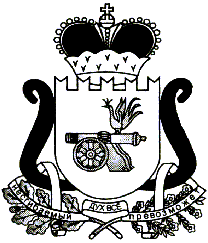 АДМИНИСТРАЦИЯ   МУНИЦИПАЛЬНОГО ОБРАЗОВАНИЯ«ЕЛЬНИНСКИЙ  РАЙОН» СМОЛЕНСКОЙ ОБЛАСТИП О С Т А Н О В Л Е Н И Е от  29.05.2019  № 325г. ЕльняОб утверждении Перечня должностных лиц Администрации муниципального образования «Ельнинский район» Смоленской области, уполномоченных составлять протоколы об административных правонарушенияхВ соответствии с подпунктом 6.1. пункта 6 части 2 статьи 2 областного закона от 29.04.2006 № 43 «О наделении органов местного самоуправления муниципальных районов и городских округов Смоленской области государственными полномочиями по созданию административных комиссий в муниципальных районах и городских округах Смоленской области в целях привлечения к административной ответственности, предусмотренной областным законом «Об административных правонарушениях на территории Смоленской области», и определению перечня должностных лиц органов местного самоуправления муниципальных образований и городских округов Смоленской области, уполномоченных составлять протоколы об административных правонарушениях, предусмотренных областным законом «Об административных правонарушениях на территории Смоленской области», с абзацем вторым подпункта 2 статьи 42 областного закона от 25.06.2003 № 28 «Об административных правонарушениях на территории Смоленской области», Уставом муниципального образования «Ельнинский район» Смоленской области (новая редакция), Администрация муниципального образования «Ельнинский район» Смоленской областип о с т а н о в л я е т:1. Утвердить Перечень должностных лиц Администрации муниципального образования «Ельнинский район» Смоленской области, уполномоченных составлять протоколы об административных правонарушениях, предусмотренных областным законом от 25.06.2003 № 28-з «Об административных правонарушениях на территории Смоленской области» согласно приложению.2. Считать утратившим силу постановление Администрации муниципального образования «Ельнинский район» Смоленской области от26.04.2018 № 299 «Об утверждении Перечня должностных лиц Администрации муниципального образования «Ельнинский район» Смоленской области, уполномоченных составлять протоколы об административных правонарушениях».3. Контроль за исполнением настоящего постановления возложить на заместителя Главы муниципального образования «Ельнинский район» Смоленской области С.В. Кизунову.Глава муниципального образования «Ельнинский район» Смоленской области 				Н.Д. МищенковПриложение к постановлению Администрации      муниципального образования «Ельнинский район» Смоленской областиот _______________  № ________Перечень должностных лиц, уполномоченных составлять протоколы об административных правонарушениях на территории муниципального образования «Ельнинский район» Смоленской области, ответственность за которые установлена областным законом от 25.06.2003 № 28-з «Об административных правонарушениях на территории Смоленской области»Отп.1 экз. – в делоРазослать: пр., ад.ком, С.В.Кизуновой, М.А. Пысину, В.И.Юркову, А.А. Макаренковой, О.И. НовиковойИсп. А.В.Ковалевател. 4-35-44Разработчик:А.В. Ковалева А.В.тел. 4-35-44Визы:Е.В. Глебова     _____________«___»______ 2019 г.С.В. Кизунова   _____________«___»______ 2019 г.О.И. Новикова  _____________«___»______ 2019 г.Фамилия, имя, отчество уполномоченного составлять протоколы об административных правонарушенияхЗанимаемая должностьПри  каких нарушениях составляет протоколКизунова Светлана ВалентиновнаМакаренкова Анжелика АнатольевнаЗаместитель Главы  муниципального образования «Ельнинский район» Смоленской областиНачальник отдела экономического развития, прогнозирования, имущественных и земельных отношений Администрации муниципального образования «Ельнинский район» Смоленской области1. Торговля в неустановленных местах ( ст. 32 областного закона);2. Нарушение правил розничной продажи продукции эротического характера     ( ст. 33 областного закона);3.Нарушение тишины и спокойствия граждан в ночное время (ст.27 областного закона);4. Невыполнение законных требований Губернатора Смоленской области, председателя Смоленской областной Думы, депутата Смоленской областной Думы, депутата представительного органа муниципального образования Смоленской области, должностного лица местного самоуправления (ст.6 областного закона).Юрков Виктор ИвановичКовалев Сергей НиколаевичЗаместитель Главы муниципального образования «Ельнинский район» Смоленской областиНачальник отдела жилищно-коммунального и городского хозяйства Администрации муниципального образования «Ельнинский район» Смоленской области1.Нарушение порядка и сроков представления сведений, связанных с осуществлением контроля за формированием фонда капитального ремонта общего имущества в многоквартирном доме ( ст. 17.3 областного закона);2.Нарушение запретов, установленных правилами благоустройства территории городского округа (городского, сельского поселения) Смоленской области ( ст.17.4 областного закона);3.Непринятие мер по ограничению доступа посторонних лиц в помещения, зданий, строений, сооружений (ст.26.3 областного закона);4. Нарушение запретов, установленных правилами охраны жизни людей на водных объектах в Смоленской области (ст.31.3 областного закона);6.Правонарушение на транспорте ( ст. 35 областного закона).7.Нарушение тишины и спокойствия граждан в ночное время (ст.27 областного закона);8. Нарушение запретов, установленных правилами охраны жизни людей на водных объектах в Смоленской области ( ст.31.3 областного закона);9. Несоблюдение ограничений пребывания граждан в лесах в целях обеспечения пожарной безопасности или санитарной безопасности в лесах (ст.36.1-1 областного закона);10. Нарушение порядка ведения учета граждан в качестве нуждающихся в жилых помещениях, предоставляемых по договорам социального найма (ст. 22 областного закона);11.Нарушение общепринятых норм нравственности (ст.30.1 областного закона);12. Невыполнение законных требований Губернатора Смоленской области, председателя Смоленской областной Думы, депутата Смоленской областной Думы, депутата представительного органа муниципального образования Смоленской области, должностного лица местного самоуправления (ст.6 областного закона)Пысин Михаил АлексеевичЗаместитель Главы Администрации  муниципального образования «Ельнинский район» Смоленской области1.Приставание к гражданам (ст. 28.1 областного закона);2.Нарушение общепринятых норм нравственности (ст.30.1 областного закона);3.Невыполнение законных требований Губернатора Смоленской области, председателя Смоленской областной Думы, депутата Смоленской областной Думы, депутата представительного органа муниципального образования Смоленской области, должностного лица местного самоуправления (ст.6 областного закона)Новикова Ольга ИвановнаУправляющий делами Администрации муниципального образования «Ельнинский район» Смоленской области1.Нарушение порядка предоставления государственных и муниципальных услуг (ст.36.2 областного закона)2. Невыполнение законных требований Губернатора Смоленской области, председателя Смоленской областной Думы, депутата Смоленской областной Думы, депутата представительного органа муниципального образования Смоленской области, должностного лица местного самоуправления (ст.6 областного закона).